Za potešitev žeje je ves dan na razpolago voda in čaj. Sheme kakovosti: Živila ekološke pridelave (BIO) in jedi, ki vsebujejo BIO živilo so označena z ZELENO BARVO. Živila, ki nosijo oznako izbrana kakovost pa so označena z MODRO BARVO. Živila lokalne pridelave so označena z VIJOLIČNO BARVO. Jed, ki jo pripravimo sami označimo z besedo DOMAČI. V oklepajih so označeni alergeni. Kuhinja si v primeru nedobavljenih živil pridržuje pravico do sprememb jedilnika. Jedilnik se lahko spremeni tudi glede na dejavnost v vrtcu. V primeru večje tedenske odsotnosti otrok, se v petek za popoldanski prigrizek porabijo živila naročena v tem tednu. Jedilnik so napisali: Mira, Tatjana, Vesna, Karin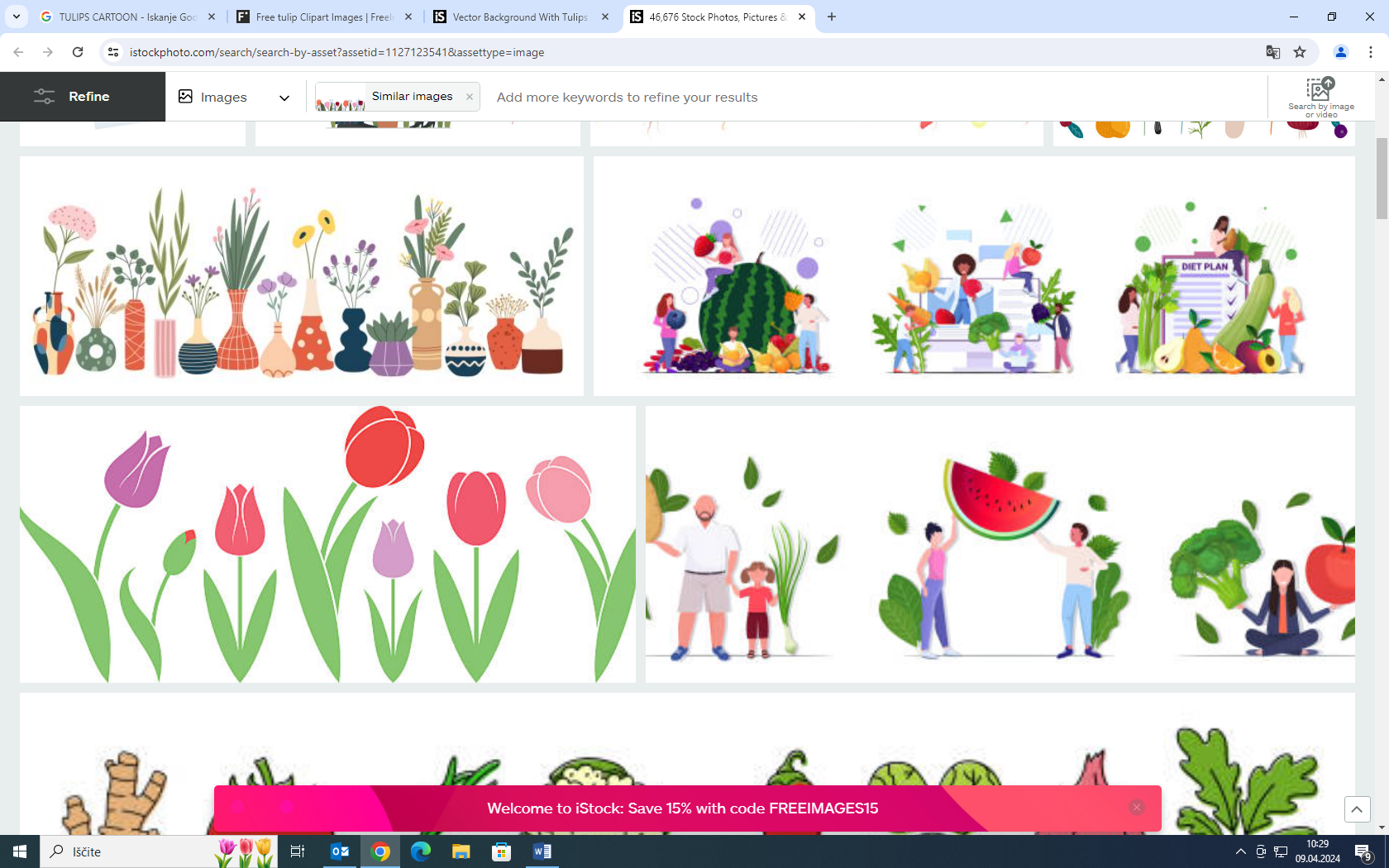 JEDILNIKJEDILNIKPONEDELJEK, 22.4.2024PONEDELJEK, 22.4.2024ZAJTRKKoruzni kruh (gluten-pšenica), tuna (ribe), BIO paradižnik, čajDOP. MALICASadje, vodaKOSILOZelenjavna juha z ribano kašo, čebulna bržola (gluten-pšenica, gor. seme), zdrobovi cmoki (gluten-pšenica, jajca, laktoza), zelje s fižolomPOP. MALICACrispy kruhkiTOREK, 23.4.2024TOREK, 23.4.2024ZAJTRKDomači čokolešnik s pšeničnim zdrobom in mlekom lokalne pridelave (gluten-pšenica, laktoza), črn kruhDOP. MALICASadje, vodaKOSILOBučna juha z jušnimi kroglicami (gluten-pšenica, jajca), dušena govedina v omaki (gluten-pšenica), polnozrnati široki rezanci (gluten-pšenica), zelena solata s koruzoPOP. MALICAJagode lokalne pridelaveSREDA, 24.4.2024SREDA, 24.4.2024ZAJTRKBIO polbel kruh (gluten-pšenica), domači mesno – zelenjavni namaz (laktoza, gor. seme), BIO korenje, čajDOP. MALICASadje, vodaKOSILOCvetačna juha, goveji golaž (gluten-pšenica), polenta, jabolčni kolač z medom (gluten-pšenica, jajca, laktoza)POP. MALICABanana ČETRTEK, 25.4.2024ČETRTEK, 25.4.2024ZAJTRKOvsena bombeta (gluten-pšenica-oves), mozzarella (laktoza), oreščki in rozine (žv. dioksid), čajDOP. MALICASadje, vodaKOSILOKremna špargljeva juha, svinjina z grahom (gluten-pšenica), krompirjevi svaljki (gluten-pšenica, jajca, žv. dioksid), mešana solataPOP. MALICAJagode lokalne pridelave  PETEK, 26.4.2024  PETEK, 26.4.2024ZAJTRKRožičeva potička (gluten-pšenica, laktoza), BIO mleko lokalne pridelave (laktoza)DOP. MALICASadje, vodaKOSILOGrahova juha s proseno kašo, mesno zelenjavna rižota, paradižnikova solataPOP. MALICAJabolko 